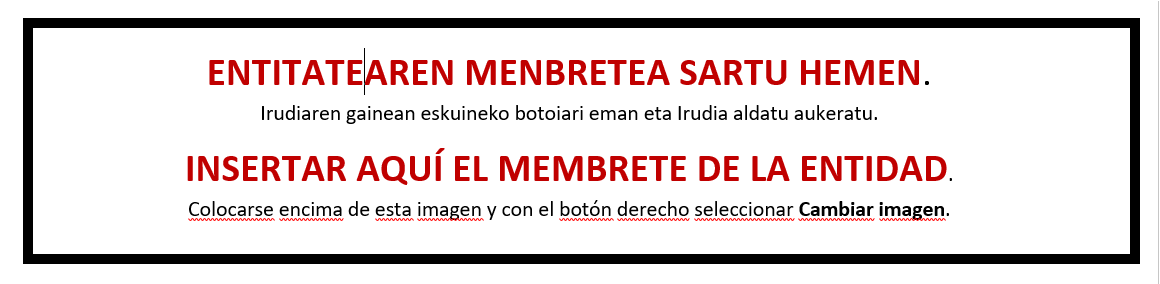 I. ERANSKINA – ANEXO IEGITASMOREN AMAIERAREN ADIERAZPENA KITAPENA ETA ORDAINKETA ESKAERA – %100DECLARACIÓN DE FINAL DE PROYECTO SOLICITUD DE LIQUIDACIÓN Y PAGO – 100%	“Enpresak sortu eta garatzeko prozesuan laguntzeko programa” 2021eko deialdia“Programa para el acompañamiento en el proceso de creación y desarrollo empresarial” convocatoria 2021EMAKUME EKINTZAILEASinadura eta entitatearen Zigilua  Firma y Sello de la entidadDeklaratzaileaDeclaranteDeklaratzaileaDeclaranteDeklaratzaileaDeclaranteNA  DNIKargua  CargoEntitatea  EntidadEntitatea  EntidadIFZ  NIFProiektuaren izenaNombre del proyectoProiektuaren izenaNombre del proyectoProiektuaren izenaNombre del proyectoProiektuaren izenaNombre del proyectoEGIAZTATZEN DUT “Enpresak sortu eta garatzeko prozesuan laguntzeko programaren” 2021eko laguntza deialdiaren barruan  erakunde honek onartua duen proiektu horren egoera ondorengoa dela: CERTIFICO que este proyecto aprobado a esta entidad al amparo de la convocatoria de ayudas 2021 del “Programa para el acompañamiento en el proceso de creación y desarrollo empresarial” se encuentra en la situación siguiente:Amaitua BAI / SIFinalizadoMemoria eta agiriak (aplikatiboan osatuak)BAI / SIInforme y documentos(Completados en el aplicativo)Hortaz, Gipuzkoako Foru Aldunditik jasotako ebazpenari jarraituz, egitasmo honi dagokion DIRULAGUNTZAREN KITAPENA ETA ORDAINKETA eskatzen dut.Por tanto, de acuerdo a la resolución recibida de la Diputación Foral de Gipuzkoa, solicito la LIQUIDACIÓN Y ABONO DE LA SUBVENCIÓN correspondiente a este proyecto.Lekua eta dataLugar y fecha